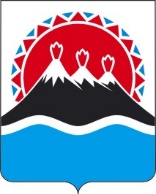 П О С Т А Н О В Л Е Н И ЕПРАВИТЕЛЬСТВА  КАМЧАТСКОГО КРАЯ                   г. Петропавловск-КамчатскийВ целях реализации подпункта «ш1» пункта 51 Положения о деятельности организаций для детей-сирот и детей, оставшихся без попечения родителей, и об устройстве в них детей, оставшихся без попечения родителей, утвержденного постановлением Правительства РФ от 24.05.2014 № 481 «О деятельности организаций для детей-сирот и детей, оставшихся без попечения родителей, и об устройстве в них детей, оставшихся без попечения родителей»ПРАВИТЕЛЬСТВО ПОСТАНОВЛЯЕТ:	1. Утвердить Порядок организации совместного нахождения работников организаций для детей-сирот и детей, оставшихся без попечения родителей, с детьми в медицинской организации при оказании им медицинской помощи в стационарных условиях в Камчатском крае, согласно приложению к настоящему Постановлению.	2. Настоящее Постановление вступает в силу после дня его официального опубликования.Приложениек Постановлению ПравительстваКамчатского краяот «__» ________2021 N ___ПОРЯДОКорганизации совместного нахождения работников организаций для детей-сирот с детьми в медицинской организации при оказании им медицинской помощи в стационарных условиях1. Настоящий порядок (далее – Порядок) устанавливает организацию совместного нахождения работников организаций для детей-сирот и детей, оставшихся без попечения родителей с детьми в медицинской организации при оказании им медицинской помощи в стационарных условиях в течение всего периода оказания медицинской помощи в соответствии с законодательством в сфере охраны здоровья и трудовым законодательством, в том числе с возможностью привлечения негосударственных некоммерческих, в том числе общественных и религиозных, организаций, благотворительных фондов, а также отдельных граждан - добровольцев (волонтеров) (далее – организация совместного нахождения).2.  Участниками отношений при реализации настоящего Порядка являются:- дети-сироты и дети, оставшиеся без попечения родителей, до достижения ими возраста четырех лет, а также дети старше указанного возраста - при наличии медицинских показаний, нуждающиеся в оказании им медицинской помощи в стационарных условиях (далее – воспитанники); - организации для детей-сирот и детей, оставшихся без попечения родителей, подведомственные Министерству здравоохранения Камчатского края, Министерству социального благополучия и семейной политики Камчатского края и Министерству образования Камчатского края (далее – организации для детей-сирот);- медицинские организации на территории Камчатского края, подведомственные Министерству здравоохранения Камчатского края (далее – медицинские организации);- добровольцы (волонтеры);- негосударственные некоммерческие, в том числе общественные и религиозные, организации, благотворительные фонды.3. Основанием для начала организации совместного нахождения является наличие у несовершеннолетних симптомов объективных данных, свидетельствующих о необходимости оказания пациенту врачебной помощи в стационарных условиях в рамках плановой и (или) внеплановой госпитализации (далее – госпитализация). Решение о госпитализации принимает врач скорой помощи или педиатр, закреплённый за организацией для детей-сирот.4. При оформлении воспитанника в стационар сопровождающий назначается незамедлительно приказом руководителя организации для детей-сирот с письменного согласия сотрудника. Работа в качестве сопровождающего фиксируется отдельным табелем и отдельным графиком (посменно), оплата труда производится за фактически отработанное время в соответствии с действующими нормами трудового законодательства Российской Федерации.  В случае если у ребёнка подозрение на новую коронавирусную инфекцию (COVID-19) или подтверждённый диагноз новой коронавирусной инфекции (COVID-19), приказом руководителя организации для детей-сирот в качестве сопровождающего назначается один из сотрудников, который ухаживает за воспитанником в режиме обсервации до дня выписки. Оплата труда производится за фактически отработанное время в соответствии с действующими нормами трудового законодательства Российской Федерации, при выписке воспитанника приказом руководителя организации для детей-сирот назначаются выплаты стимулирующего характера за сложность и напряжённость.                                   При направлении воспитанника на оказание высокотехнологичной медицинской помощи, которая осуществляется в субъектах Российской Федерации за пределами Камчатского края, воспитанника (без возрастных ограничений) на весь период госпитализации сопровождает сотрудник организации для детей-сирот из числа воспитателей или младших воспитателей. Сотруднику оформляется командировка, по окончанию сопровождения приказом руководителя организации для детей-сирот назначаются выплаты стимулирующего характера за сложность и напряжённость.  5. Создание условий круглосуточного пребывания, включая предоставление спального места и питания, при совместном нахождении воспитателя с воспитанником обеспечивает медицинская организация в рамках программы государственных гарантий бесплатного оказания гражданам медицинской помощи.  6. На период лечения организация для детей-сирот обеспечивает воспитанника сменной одеждой, набором средств личной гигиены, при необходимости памперсами.7. Срок совместного нахождения зависит от срока лечения воспитанника и определяется лечащим врачом медицинской организации.8. Для организации совместного нахождения с воспитанниками организаций для детей-сирот могут привлекаться негосударственные некоммерческие, в том числе общественные и религиозные, организации, благотворительные фонды, а также отдельные граждане - добровольцы (волонтеры).9. Привлечение негосударственных некоммерческих, в том числе общественных и религиозных, организаций, благотворительных фондов, а также отдельных граждан – добровольцев (волонтеров) осуществляется в соответствии с Федеральным законом от 11.08.1995 № 135-ФЗ «О благотворительной деятельности и добровольчестве (волонтерстве)» на основании договора о сотрудничестве, заключаемого между организацией для детей-сирот и некоммерческой организацией.10. Инициатором взаимодействия могут выступать как организация для детей-сирот, так и волонтер, волонтерская организация.11. Организация для детей-сирот назначает сотрудника, ответственного за взаимодействие с волонтерами. Волонтерская организация назначает представителя для взаимодействия с организацией для детей-сирот из числа работников или волонтеров.12. Для допуска к организации ухода волонтер должен предоставить непосредственно в организацию для детей-сирот и в медицинскую организацию по месту оказания ребенку медицинской помощи в стационарных условиях результаты медицинского обследования в виде соответствующих справок или индивидуальную медицинскую книжку установленного образца.13. Для допуска волонтеров к организации ухода организация для детей-сирот проводит собеседование и анкетирование волонтеров, а также обеспечивает психологическое и организационное сопровождение их деятельности.14. Для допуска волонтеров к совместному нахождению с детьми в медицинской организации при оказании им медицинской помощи в стационарных условиях в течение всего периода оказания медицинской помощи необходима их регистрация в ЕИС «Добровольцы России».15. Организация для детей-сирот оформляет доверенность на представление интересов конкретного ребенка конкретным волонтером на период совместного нахождения с ребенком в медицинской организации при оказании ему медицинской помощи в стационарных условиях в соответствии с Гражданским кодексом Российской Федерации.16. Совместное нахождение добровольцев (волонтеров) с воспитанниками организаций для детей-сирот осуществляется безвозмездно и заключается в информационной, консультационной, психологической, просветительской, досуговой и иной поддержке воспитанников:- организации досуговых мероприятий (общение, эмоциональная поддержка воспитанников; игры в помещении и на свежем воздухе; проведение творческих занятий, встреч; постановка театрализованных представлений; организация и проведение праздников; проведение сеансов АРТ-терапии; проведение сеансов музыкальной терапии; проведение сеансов ПЭТ-терапии; показ видео и кинофильмов; выпуск больничных газет и журналов совместно с воспитанниками; чтение книг вслух, иные виды организации досуга воспитанников и развлекательные мероприятия);- творческие занятия с воспитанниками;- общение и моральная поддержка воспитанников в трудной жизненной ситуации;- бытовая помощь воспитанников (поддержание чистоты помещения, покупка необходимых продуктов, вещей, лекарств, помощь в приготовлении пищи и т.д.);- обучающие мероприятия (проведение лекций; проведение занятий по компьютерной грамотности; помощь в освоении программы школьного образования; помощь в освоении программы среднего профессионального образования; помощь в получении дополнительного образования; иные виды образовательной деятельности.[Дата регистрации]№[Номер документа]Об организации совместного нахождения работников организаций для детей-сирот и детей, оставшихся без попечения родителей, с детьми в медицинской организации при оказании им медицинской помощи в стационарных условиях в течение всего периода оказания медицинской помощи Врио Председателя Правительства - Первый вице-губернатор Камчатского края[горизонтальный штамп подписи 1]Е.А. Чекин